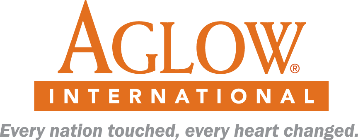 Are You a 5 Pillars Person?Dan JusterAglow 2019 Jerusalem Convocation - Tuesday AM Session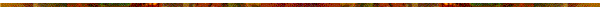 One day I was having devotions before the Lord and He intervened in that devotional time and opened up the Scriptures to me in ways I had not seen before. Now it is not important that this happened as a revelation from the Lord. Whenever He shows us truth, it is a revelation before the Lord. I do not know if you know, but non-charismatics sometimes get offended when we talk about something being a revelation from the Lord. They do not like that language. They think we are going to get down and write Scripture and add to the canon of the Bible. That is not what we are talking about. We are talking about the Spirit intervening and showing us things in the Bible that we missed. And we miss a lot! One person said, “You need to read between your underlining.” I was 33 years old and the Lord began to speak to me about the church and Israel in the last days and that developed into a theology that you will see in the book Asher Intrater and I wrote called, Israel, the Church, and the Last Days. The book is a basic statement about the last days and where we are coming from in these things. I later found out that what we received in the 1980’s was a very historically rooted position in the church. I did not know that. Later I met with scholars and read books that showed me that what I thought I had received that was so brand new and amazing was not really that new at all. It was really quite shocking. The Five Pillars MovementI want to ask you, are you a 5 pillars person? I want to invite you to join with me in the Five Pillars Movement. I want to share with you about these five pillars. It is very simple. It is about the last days. It is about where the church is going. I want to go back hundreds of years ago to the Puritans and the Lutheran Pietis. After them, some in the Jewish community began to ask if there was anything that could be done to bring back the Messiah. We ask that question in a different way today. We ask, “Is there anything we can do to bring near the coming of the Messiah - to hasten the day of His coming?” The Day of GodWe read in 2 Peter 3:11-12 “since all these things are to be destroyed in these ways” - and you know he is talking of the destruction of all the evil works on the earth. I do not think he is talking about the destruction of the earth, per se, but everything that is of the world in it. “What kind of people should you be, live your lives in godliness and holiness looking for and hastening the coming day of God.” The day of God, Peter rightly sees from the prophets, is the day in which evil will be destroyed. The Day of the Lord in the Prophets is that day where God intervenes and rescues His people and at the same time He brings judgment on the wicked who refuse His Mercy and Grace. Scriptures look for that ultimate Day of the Lord. Key: The Day of the Lord is the day when evil will be destroyed.There have been progressively Days of the Lord in history, but there is coming one ultimate final intervention of God in the rescue of His people and in the judgment on the wicked on this earth. Peter is saying that if we live holy, Godly lives we will hasten the day of His coming. Key: A way to hasten the return of the Lord is by living holy and godly before the Lord.The First PillarSome of the Puritans, then the Lutheran Pietis, and then the Moravians under Zinzendorf whose prayer meeting from Herrnhut launched world missions where they had that amazing 100 year prayer meeting, began to believe that the first pillar that we have to have is a revived people that are passionate for Jesus. They looked to God for this revival. Key: The FIRST PILLAR is that we must have a revived people who are passionate for Jesus.I want you to turn with me to Acts 2 and see the implications of revival. Acts 2:14-15 But Peter standing up with the eleven, raised his voice and said to them, ‘Men of Judea and all who dwell in Jerusalem, let this be known to you, and heed my words. For these are not drunk, as you supposed, since it is only the third hour of the day.’ That became the title of a famous book in the charismatic movement by Father Dennis Bennett called Nine O’clock in the Morning. Acts 2:16-20 But this is what was spoken about through the prophet Joel: And it shall be in the last days, says God, that I will pour out My Spirit on all flesh; Your sons and your daughters will prophesy and your young men shall see visions and your old men will dream dreams. Even on My slaves, male and female, I will pour out My Spirit in those days and they will prophesy and I will give wonders in the sky above and signs on the earth beneath. Blood, fire, and smoky vapor. The sun shall be turned to darkness and the moon to blood before the great and glorious Day of the Lord comes. Note Peter’s words, the Day of the Lord comes. What kind of people should you be to hasten the Day of the Lord? Acts 2:21 And it shall be that everyone that calls on the name of Adonai shall be saved. Now Peter believed that with the coming of Yeshua, Jesus the Messiah, the last days had begun. But there is a last of the last days and he says this is that which was spoken by the prophet Joel. However, there is a good consensus of spiritual people that read the Word and a very good consensus of many scholars who believe that what we have in Acts 2 is a partial fulfillment of what was spoken by Joel. So many of the things that we read about in the New Testament scriptures are in the context of an already not yet kind of reality. Jesus has already come. He is the rightful King. The good news is that the rightful King has arrived and if we will submit our life to Him, everything in our lives will become meaningful and He will put everything in right order. He will forgive our sins and save us and bring us into the realm of the Kingdom. The Kingdom has come in Him, and we are in Him. But the Kingdom has not yet come in fullness. The world is still dominated by so much evil. And the ultimate Day of the Lord that we read about in 2nd Peter 3 has not come. Therefore, when people read this text and many others in 2nd Peter, they came to the belief that before the world comes into that Day of the Lord, there is going to be a mighty, worldwide outpouring of God’s Spirit. An End Time Revival that Brings Jesus’ ReturnWe are people that are revivalists. We believe in the Last Day’s revival. This goes back to some of the Puritans in England and the United States in the 1600’s. There was a movement among them that believed in revival. We usually think of them as stodgy, kind of rigid people, but some of them had an outpouring of the Holy Spirit. Some of them fell under the power and remained that way all night and said nothing. They woke up the next morning and talked about glorious, Heavenly things. Some of them came to a theology of history that said we are going to see through history a succession of revivals that will move the Kingdom of God forward until in the very end where there is going to be a Last Days revival. That revival would not end, but it would lead to the Second Coming. Key: Revivals will continue to come like birth pangs until the intensity causes Jesus to return.We are going to see a succession of revivals, they believed, that would ebb and flow. But ultimately, we will see a Last Day’s revival that will not end. It will lead to the Second Coming of the Lord. They saw that in this passage, and they saw it in other passages. They saw that the outpouring of the Holy Spirit was something that could be repeated just like it was when the Spirit was poured out a second time in Jerusalem in Acts 4:31 after Peter prayed. So we embrace revivalism. We embrace the history of revivals. Key: God’s people worldwide must have a passionate love for Jesus, knowing, recognizing, and encountering the Presence and power of God before Christ can return. We must seek Him for this worldwide revival. We must be part of a movement that prays for it, that seeks it, and where there are outpourings of the Holy Spirit, we want to be there. I think this has always been a pillar in Aglow. I don’t know if you put it in those terms, Jane. If you go back to Pentecostalism you will find that when the original outpourings took place at Azusa Street and the theology that developed from there, this pillar was clearly in their theology at that time that things were moving towards this Last Days revival. Now, this Last Days revival enables us to complete certain things that have to be done on the earth. The Second PillarIn John 17:20-24, Jesus says, I pray not on behalf of these only, but also for those who believe in Me through their message that they may all be one just as You, Father are in Me and I am in You. So that they may be one in Us so that the world may believe that You have sent Me. And the Glory that You have given Me I have given to them. And that they may be one just as We are One. I in them and You in Me that they may be perfected in unity, that the world may know that You have sent Me and loved them as You have loved Me. Father, I also want those You have given Me to be with Me where I am so that they may see My Glory, the Glory that You gave Me for You loved Me before the foundation of the world. Key: The SECOND PILLAR is unity.When I was 33 years old I understood this passage. I will give a little background to it. When I was in high school as a believer, I felt that the unity of my church — my youth group was important. I would look at this passage and it was important if we were going to see effective evangelism. Then when I was in the Presbyterian Church, I was on the Ecumenical Relations Committee. That was an interesting position because as we were gathering the different people from dominations, so many of them were skeptical about the foundational truths of the scripture. They felt that we might as well get together because there is nothing that divides us anymore because there is not much to what we believe! I thought I was working for unity, but I came to understand from John 17 that this unity that we have has to come out of this revival spirit. It is a chicken and an egg thing. People come together in unity to pray for revival. The revival hits and it breaks the dividing walls. Then we come into this place of unity which brings more revival and more unity and more revival. Key: What if alignment with God is what produces unity that births revival? Revival produces a lot of division, but it also produces a lot of unity because people see beyond the barriers that they have raised to one another. Eschatological Prayer: Having to do with the Last DaysThis remarkable passage in John 17 is called by some scholars the Eschatological Prayer of Jesus. What does that big word mean? Eschatological is having to do with the Last Days. Yeshua is praying a Last Days prayer. He is praying that we will be one just as the Father and He are One. He is praying for all those who will believe as a result of the witness of the apostles down through history. He is praying that we will attain cooperative unity and love for one another in the body of believers worldwide in every city. He is praying that God is going to raise up a people that come together in prayer, cooperative unity, and evangelism.He is praying that the demonstration of unity and love will lead to the return of the Lord. For He says that when we become one like this, the world will believe. A Pessimistic Doctrine of the Last DaysNow this is not one of the pillars, but if you study the prophets, one of the things that we have had in the 20th century is a pessimistic doctrine of the Last Days that says the church is going to be holding on by its fingernails, then things are going to be in decline, most Christians will be dropping out, and it is going to get worse and worse, and the antichrist is coming. And I do believe that. Some of my friends in Israel when I talk about John 17 unity are really afraid of it. They think that in the end time we will be holding on by our fingernails and that a faithful few will be raptured out. God’s judgment will come on the world and then 7 years later Jesus will return. It is this pessimistic eschatology. There is no sense that the church is going to come into a place of unity and victory that is going to see the world come to faith. There is no sense that the end of all those judgments, the end of the interventions of God that Peter talks about is the conversion of the nations. The conversion of nations does not just happen because of the judgments, it happens because of the witness of the church in unity and power worldwide. Key: As the Church comes into a place of unity and victory, we will see nations saved in a day.One of the things that we see when we study the  Global South in a great book like The Next Christendom by Philip Jenkins or Craig Keener’s amazing two volume recounting of the extraordinary miracles happening all over the world. This is unprecedented. There is an outpouring of the miraculous today such as the world has never seen. You find in these various places that the old divisions between the different denominational streams of Christianity do not mean much to them. A Christianity is being raised up that Jenkins calls the next Christendom. Christianity is not going down. It is expanding and it is filled with mighty power. If we can bring the message of John 17 unity to the Global South, and we are, what will it mean for the sake of the conversion of the nations and the return of the Lord? This has been happening in the Chinese church, too. That they might be one that the world might believe. And then that it is connected to the return of the Lord seems to be indicated by the fact that when this all takes place, then we will be with Him where He is and we will see His Glory.The first pillar is passion for revival.The second pillar is unity. We have to be in this quest for unity. So when I ask, “Are you part of the Five Pillars Movement,” I am talking aboutyou being passionate for the outpouring of God’s Spirit in revival you being passionate about the quest for unity in the body of Christ. Key: When revival happens, a spirit of repentance resulting in holiness occurs.Now I want to say with regards to revival, deep revival always brings a spirit of repentance and holiness. It is not just a renewal. We are talking about something much deeper. If you study the history of revival you will see how people are transformed to pursue the Holiness of God. When Peter talks about something that has revival implications, he says, “What kind of people ought you to be in Holiness?” These are very important truths. Israel Will be SavedSome people see that this is indicated in Ephesians 4. I’m not going to go there where it says that fivefold ministry will continue until we all come into the fullness of Messiah - the full stature of Messiah that connects to this unity. (Ephesians 4:12-13) It also is connected to Romans 11:25-26 where we read that Israel will be saved when the fullness of the Gentiles come in. Some scholars say that Israel will be saved when the full number of Gentiles come into the body. Others say it means until the Gentile part of the body comes into a place of fullness in His Presence and power. Maybe it is both. The Third PillarKey: The THIRD PILLAR is world missions that builds Kingdom communities built on the firm foundation of the Gospel. I believe that the Lord has called me for the rest of my life to bring this message everywhere I can and to renew this message with every community around the world where I speak. In Matthew 24:12 Jesus says because lawlessness will multiply the love of many will grow cold. Do we see that happening today? Boy, the level of lawlessness - it is amazing. If you say you believe in traditional marriage, that is hate speech. Who could have ever dreamed that, even 10 years ago? Matthew 24:13-14 But the one who endures to the end will be saved, and this good news of the Kingdom shall be proclaimed in the whole world as a testimony to the nations and then the end will come. You can read about this in Mark 16 as well as in other texts where the proclamation of the Gospel of the Kingdom moves history to the climax of the return of the Lord. So when Zinzendorf had his community in Herrnhut, Germany in the 1730’s, they believed that they had to get involved in world missions and they started this 24/7 prayer meeting that lasted for 100 years. And of course the roots of Methodism go back to the Moravians and Zinzendorf. What Zinzendorf was seeing was that they had to demonstrate John 17 unity in his community. So, he invited Protestants, Catholics, Reformed, Lutheran, Anabaptist’s, anybody could come who wanted to live in this community in unity. And then they gave themselves to prayer and they gave themselves to world mission because they saw that the Gospel of the Kingdom had to be preached in all the world. After that is when Jesus will return. These Moravians were amazing, some joined to be part of the galley ships and to be part on the rowing team knowing it would be their probable death. Many of the men on those rowing ships would be worked to death. They were condemned criminals. They were slaves. And the Moravians wanted to get these people saved. Is that amazing? They went all over the world. Most scholars of missions say that the birth of protestant world missions goes back to this 100 year prayer meeting in Herrnhut. You know a lot of what the Lord showed me is recovering a lost history that at the end of the 19th and much of the 20th century got lost. Key: The Gospel of the Kingdom is more than salvation. It is receiving Christ and submitting to His Lordship.The Gospel of the KingdomWe need to understand what the Gospel of the Kingdom is. The Gospel of the Kingdom is not if you say a prayer and invite Jesus into your heart you will go to Heaven. A prayer to Jesus to invite Him into your heart does not save you necessarily. It might if you are really, really receiving Him. The goal is not just about Heaven. It is much more. The Gospel of the Kingdom is that the rightful King has arrived and everyone everywhere is called to submit their life to His Lordship as the rightful King. Those that refuse submission to His Lordship are in rebellion to the rightful King. When you submit to the rightful King, He puts everything in your life in right order because you come into the realm of the Kingdom of God in right obedience. Key: The Gospel of the Kingdom comes with signs and wonders demonstrated in powerful Kingdom communities founded in cities, towns, and villages.The Gospel of the Kingdom comes with signs and wonders. It is not a weak Gospel. It is a Gospel with a demonstration of power. We are now in the age in which the Gospel of the Kingdom is being preached with the kinds of signs and wonders that we should have expected from the first century. In addition, the Gospel of the Kingdom puts people into community because Jesus said that the result of preaching the Gospel of the Kingdom is what? I will establish My Church and the gates of hell will not prevail against it. (Matt 16:18) The Church is manifest in communities, in cities, and neighborhoods all over the world. Covenant Commitment Expands the KingdomYou know the Lord called us in the early 80’s to pledge ourselves in covenant commitment. Asher, Aton, myself, Paul Wilber, and others that have been with us for 40 years. It has not always been easy. Sometimes we come to the most iron sharpening iron kind of a thing that you could imagine. But we stick it out, because it is Kingdom. The Gospel of the Kingdom comes with signs and wonders, and calls people to submit their lives to Yeshua. Sins are forgiven. Those who are submitted to the Lordship of Christ enter into communities that seek to expand by preaching the Gospel. As more and more people are saved and submitted to the Lordship of Yeshua, more communities/congregations/churches/groups are planted. New leadership is raised and more groups are planted until we have adequately given testimony to the Gospel of the Kingdom in every nation. When that happens, He will return. Key: Aglow is called to propel the Kingdom forward, reaching every community around the world.So the 24/7 prayer meeting of Herrnhut was for world missions in part. Revival, unity, and world missions was always part of their prayer meeting. Now you can understand why the housing unit next to IHOP in Kansas City in the United States International House of Prayer under our friend Mike Bickle, is called Herrnhut. They understand it. They were given the same theology of the pillars before I met them. It is what joined us together in 1990. Now, the Gospel is also connected to the salvation of Israel. And I want you to turn with me to Romans 11. Romans 11:11 I say then, they did not stumble so as to fall, did they? May it never be. But by their fall or false step, salvation has come to the nations for the purpose of making Israel jealous. The Greek implies, that world missions is connected essentially to making Israel jealous and bringing the Jewish people back. It is an amazing thing to see that. Romans 11:12 Now if their transgression leads to riches of the world, and their lost riches for the Gentiles, how much more will their fullness bring? The Fourth PillarWhen Paul went out to the Mediterranean world he always went to the Synagogue first. He gave them the first right of refusal – to accept the Gospel or to reject it. By the way I think that is a continuing principal. The Gospel is to the Jew first and also to the Greek. (Romans 1:16) That is why I went to Greece a few years ago - and also to the Greek, and then everyone else. It is a Greek speaking world, but the right of first refusal belongs to the Jewish people in every generation. When that refusal took place on Paul’s trip, he felt free to go to the Gentiles directly without going through the Synagogue to the Gentiles who were proselytes and had attached themselves to the Synagogue. So the rejection of the Jewish people brought the reconciliation of the Gentiles.Key: The FOURTH PILLAR is that as the Gospel comes again to the Jews, their recognition of Jesus as Messiah will usher in His return.Paul is recounting something that happened historically. You can read about it in Acts 13. He says that this is a temporary situation. He says, “I am speaking to you who are from the nations and gentiles as I am an emissary to the gentiles or nations. I magnify my ministry as if I might provoke to jealousy my own flesh and blood and save some of them. For if their rejection leads to the reconciliation of the world, what will their acceptance be but life from the dead.” (Romans 11: 13-15)There is a long history of interpretation that goes back to some of the church fathers that says that before Jesus returns, Israel is going to repent and call upon Him in some way, and that their acceptance will lead to the Second Coming. When we talk about life from the dead here, we are not just talking about world revival, though some interpret it that way, but we are talking about the actual return of Jesus and the resurrection from the dead. This is something that was believed in the Lutheran Pietis. It was believed by Zinzendorf, and it is believed by us. The Resurrection from the DeadMany people have seen this and the majority of the commentators on Romans 11 do interpret it this way. This is how it is interpreted in the Roman Catholic Catechism in paragraph 674. 674 – “The glorious Messiah’s coming is suspended at every moment of history until His recognition by ‘all Israel’, for ‘a hardening has come upon part of Israel’ in their ‘unbelief’ toward Jesus. St. Peter says to the Jews of Jerusalem after Pentecost: “Repent therefore, and turn again, that your sins may be blotted out, that times of refreshing may come from the presence of the Lord, and that he may send the Christ appointed for you, Jesus, who Heaven must receive until the time for establishing all that God spoke by the mouth of his holy prophets from of old.” St. Paul echoes him: “For if their rejection means the reconciliation of the world, what will their acceptance mean but life from the dead?” The ‘full inclusion’ of the Jews in the Messiah’s salvation, in the wake of ‘the full number of the Gentiles’, will enable the People of God to achieve ‘the measure of the stature of the fullness of Christ’, in which ‘God may be all in all’.”Key: The Jews must come to recognize and receive Jesus as Messiah before He returns. I could not believe it, Jane. Did you know there are a hundred million Catholic charismatics? Most of our dialogue has been with them. I know who wrote the above paragraph 674. He is a Catholic charismatic monk who wrote this part of the catechism. I cannot tell you who it is, but it is all there and it says that the return of the Lord hangs on this. It could happen at any time, but actually it awaits the moment when His ancient people recognize Him. It says He must remain in Heaven until the times of the restoration of all things. Repudiate replacement theology and see that the return of the Lord is contingent on what happens with the Jewish people. “If their rejection leads to the reconciliation of the world, what will their acceptance be but life from the dead?”Some say that when it is time for Jesus to return, Israel will recognize Him, so until then, we will support Israel. They are not involved in evangelizing Jews as it makes Jewish people angry and it distances us from the Israeli government. If you are involved in Jewish evangelism, you are not going to get an appointment with Netanyahu. One of the leading Christian Zionist’s today has a Jewish father and he used to identify as a Messianic Jew. He gave up that identity and now he is super prominent in the Christian Zionist movement and with the Israeli government. But he could not have done that if he continued to identify as an evangelizing Messianic Jew. Key: We, as Gentile believers, as well as Messianic believers, are called to live in a way that our relationship with Christ causes unbelieving Jews to desire to know Him, too.For Paul says, “I speak to you who are Gentiles from the other nations other than Israel. I magnify my ministry if I may provoke jealousy in my own flesh and blood and save some of them.” (Romans 11:13-14) What he is telling you, is that you are called to do this. You are not just called to believe that in the end Israel will be saved. The salvation of Israel is connected to the growing number of Jewish believers who are the saved remnant of Israel. Paul was very concerned to get as many saved as he could. Getting them saved is part of what will lead to all Israel being saved. You have to be connected to a growing Jews for Yeshua movement. We cannot do it without you. He is showing us that the salvation of the Jewish people is a Jewish/gentile partnership where we are both sharing our faith. We are both loving them. We are both investing in them. We are both giving our prayers and our money into Jewish ministry as well as world missions. We are in this together that we might save some Jews. Key: Jews and Gentiles are in a partnership to see Jews saved so that all Israel will be saved leading to the return of Christ. I was talking to an older Dutch Reformed theologian. As we talked, he said, “I believe what Paul is saying is that world missions and the mission to the Jewish people will swirl together and be greater and greater. So you will see more Jewish people saved and this will lead to more people being saved from the nations. More people being saved from the nations will lead to more Jewish people saved. Then more people saved from the nation’s, leading to more Jewish people saved and this will swirl together and become greater and greater until it leads to Israel being saved and the return of the Lord.” Wow! Dutch Reformed theology! Romans 11:16 If the first fruits is holy, so is the whole batch of dough. The Jewish believers are the first fruits which mean they sanctify the whole. We might be rejected by the Jewish community in Israel to a great degree, especially the religious, but Paul says that we are the ones that make the nation holy. By our presence the rest of the nation is preserved and made holy, just like the unbelieving spouse is sanctified or made holy by the believing spouse. He makes it very clear that the Jewish people, even in unbelief, are still the elect of God. Romans 11:28-29 Concerning the gospel, they are enemies for your sake, but concerning the election they are beloved for the sake of the fathers. For the gifts and the calling of God are irrevocable. There is an irrevocable call on the Jewish people. The Jewish people are the proof, THE proof of proofs of the existence of God. When a Jewish atheist says, “I am a Jew”, you do not think about his atheism, you think about Moses and about Mt. Sinai. Just as soon as he says, “I’m a Jew”, he testifies to the truth of the Word of God. He cannot help it. It is part of the irrevocable calling. Return to the Land — part of the irrevocable calling. I’ll share more about what is included in that irrevocable calling. Things that only Jews can do. One of the things that the Jews can do is, we want the return of the Lord. When there is a great symphony, the symphony does not end and the people do not clap until the guy with the kettle drum takes his kettle drum hammer and goes BOOM on the kettle drum. In the same way, the symphony of this age does not end until the Jewish people take that hammer and go ‘BOOM’ on the kettle drum of calling on Yeshua to return. Matthew 23:39 For I say to you, you shall see Me no more till you say, ‘Blessed is he who comes in the name of the Lord.’Zinzendorf Saw the Big PictureWhat this meant for Zinzendorf was very practical. He was so far ahead of his time. Sadly he went anti-Semitic at the end. We have figures in church history, but my favorite is Zinzendorf because he saw the whole picture in a way that nobody else saw it. He saw this thing about the Jewish people at a level to which they had to have a mission to the Jewish people. They were not going to wait for it happen at the end. They were going to send people who were seeking to provoke Jewish people to jealousy. I was shocked. I am sitting in Vienna, Austria and there is a professor, a pastor whose name is Erbert Binder who had been to Herrnhut. This was before I had been to Herrnhut. He was presenting what he had discovered in some of the archives. We found that the Moravians planted Messianic Jewish congregations in the 1730’s, 40’s. One of them was in Amsterdam. It had to be underground because of inquisition and because of persecutions. The Jewish people were rejected so they had underground Synagogues. They have etchings with Jewish weddings. They had lists of members of Jewish people with Rabbi’s who joined. They practically involved themselves in Messianic Jewish ministry. I have to call it that because the Jewish people that came were still continuing to live a Jewish life. In the beginning of the 18th century, Zinzendorf had the vision of revival, unity, world missions, and Jewish missions. You can see why I think of him as the greatest figure in Protestant Church history. My wife, Patty, is more spiritually sensitive than me. She has not been able to read through the biography. She comes to the places where truth is presented of what they saw in Herrnhut and she has to put the book down. It is too much — the glory of the vision that they had that now has waited until our time to be fulfilled. The Fifth PillarI want to talk about the last pillar which is really the first thing that God spoke to me. God is going to raise a leadership in the last days that would lead the church to the fulfillment of the other four pillars. What are they? The Five PillarsSpirit of Revival and a Passion for Yeshua Unity of the church that releases Holy SpiritWorld missions, the Gospel of the Kingdom establishing congregations/communities, the whole of what is connected to the Kingdom Having a heart and passion for the Jewish people and their salvation, Raise up leaders who are passionate about the first four pillarsEphesians 4:11-13 He gave some to be Apostles, some as prophets, some as proclaimers of the Good News, and some as shepherds, and teachers to equip the Holy ones for the work of service for the building up of the body of the Messiah. This will continue until we all come to the unity of faith and the knowledge of the Son of God, to mature adulthood to the measure of the stature of the Messiah’s fullness. Ephesians 4:15-16 Speaking the truth in love we are to grow up in all ways into the Messiah who is the head, from Him the whole body is fitted and held together by every supporting ligament. When I received an understanding of this passage I said, “I’ve got to find people that believe in Ephesians 4.” I looked at what was called the apostolic movements that were taking place in the early 80’s and it was disappointing. Not that there were not mighty leaders who were building strong churches and networks. Peter Wagner traveled the world and examined what was happening in the Body of Christ. He found that where the church was growing, hundreds of millions of people were being built in a structure that was not like the old denominational structure. They were being built on the basis of apostolic prophetic leadership and teams even if they did not use those terms. There are a lot of people building in a fivefold ministry way who do not use the terms apostle and prophet. It is not so much the label used; rather it is the work being done. Peter gave a name to what he saw as he traveled around the world and he called what he saw the New Apostolic Reformation. People thought that he started the NAR, but he was giving name to what he saw. At that time people were building their own kingdoms instead of building unity. One leader said, “If you give yourself to unity movements you will not have the time or energy to build your own church.” That was never the case with us, because of this revelation in Ephesians 4. We were always committed to seeking the unity of the body. I was looking for apostolic leadership that was passionate about the unity of the Church and fivefold ministry. And I found some. One of the ones I found was a great man by the name of David du Plessis. He formed a group called, “The John 17:21 Committee.” I was privileged towards the last years of his life to sit on that committee with him. He understood the importance of the unity of the Body in a community. He was one of those apostolic figures that was seeking to see the fulfillment of the four pillars. Another of the men whom I have been privileged to walk with in these recent years has been Jack Hayford who understands this with such clarity. There are apostolic level leaders today, whether they use those kind of labels or not, who are passionate about seeing the total fulfillment of world revival, unity of the church, the fulfillment of world missions, make Israel jealous, and seeing that the leadership arises in the church that will seek to put aside their competition, build a strong congregation, and build a strong network. It is not going to be a sloppy agape movement. It is going to be a movement that requires standards of holiness, basic doctrine, and it is going to require basic moral standards as well. God’s revival is always a revival of Holy Spirit. Ephesians 4:14 We are no longer to be children tossed to and fro by the waves, but we are to grow up into Him. Mature adulthood to the measure of the stature of Messiah’s fullness. I think that is what Jesus prayed about in John 17. It is what we are looking for - growing up into the stature of Messiah’s fullness. I believe that the evidence of Scripture is that before Messiah comes we are going to see a church that comes into this fullness. Romans 8 talks about the manifest sons of God. There is a manifestation of God’s people on this side of Yeshua’s second coming that we seek. There is a manifestation of glory, power, and unity. It is going to be amazing. We are going to enter into hard days, but we are going to enter into the most wonderful days. What do I want to say to you? Are you a five pillars person? Are you going to join the five pillars movement with us? Are you going to be committed to revival? Are you going to be committed to pray for it, to seek it, and to experience it? Are you going to be committed to the unity of the church? To pray for it, to seek it, and to live it out wherever you can? Key: Aglow has been a unity of the church movement all along, all these years. I think that God had to first work through women to get past the obstinacy of men about the importance of these pillars. Are you going to be committed to world missions? World evangelism based on the Gospel of the Kingdom being preached in all the world as a witness. Are you going to be engaged and involved with Jewish people and Jewish ministry to see all of Israel saved? That’s why we say, look, sign up for our newsletters, give something, be connected, know what we’re doing, get to know us, do something concrete. Are you going to pray for God to raise up His last days contingent of leadership, all over the world and in Israel? There must be a leadership here that believes these things, that is going to be in partnership. We are trying to be a foreshadowing of that leadership. We want to live this out prophetically now because we are believing that the body of believers in Israel will come into believing these five pillars. Right now we are a minority, but we have other streams who are with us on this. I want to encourage you to be connected to others who are five pillar believers. Pray for this. Seek it. Encourage it. Share it with your pastor. Share it with your denomination leaders. Share it with you stream of leaders. Wherever you are, begin to become a promoter of these five pillars. Be part of a five pillars movement. Key: Aglow is cutting edge in being a Five Pillar Movement.In terms of Aglow, you can be cutting edge on this. You been carrying most of this for years. Now you can influence others on this even more than you have in the past. I think that your connecting to Jewish ministry as strongly as Jane has led you to will enable there to be an outpouring of favor and blessing on the Aglow Movement that will cause greater influence and greater fruitfulness than ever before. AmenBecause you are blessing the Jewish people, and the Arab people, and out of blessing Abraham’s seed you will be blessed.Let’s pray. Father, we thank You and praise You for this understanding. Folks, it is an optimistic understanding! We are going on to victory! We are not going down! We are going up! We are not in decline. We are on the rise! Lord, we are looking for You to do mighty things through us. And now take some time and make covenant with God about what you are going to do as a response to this message. Lord, what will You have me do explicitly, concretely, to be connected, to be part of this, to hold nothing back from Your Lordship and to trust You 100% to go forward in power and glory? What is God speaking to you? That is a key thing to a message like this - that there is something you are going to do - to carry it forth, to be connected to it, to be involved in it. Jane: I am sure the Holy Spirit is speaking to you about ways you can become a five pillars person. Lord, You have called us for this time. We have been called and we have been made ready. This is a time of deployment - of being sent out and sharing this great Gospel of the Kingdom in greater ways than we yet have. Thank You for the call on our lives. Thank You for Your Holy Spirit. We are so thankful for Your Holy Spirit that indwells us. We are so grateful to be unified with the family of God. Lord, I pray that Your ultimate intention, the thing that was on Your heart from the beginning, before sin ever entered the picture would come to pass. We know that it will come to pass because it is Yours and You have the power to move through people in a way that brings great glory and honor to Jesus. 